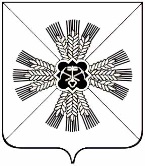 КЕМЕРОВСКАЯ ОБЛАСТЬПРОМЫШЛЕННОВСКИЙ МУНИЦИПАЛЬНЫЙ РАЙОНАДМИНИСТРАЦИЯТИТОВСКОГО СЕЛЬСКОГО ПОСЕЛЕНИЯПОСТАНОВЛЕНИЕот «20» февраля 2019 №  7 -П                                                                                                  с.ТитовоО мерах по пропуску ледохода и паводковых вод в 2019 годуВ соответствии с Федеральным законом от 21.12.1994 № 68-ФЗ «О защите населения и территорий от чрезвычайных ситуаций природного и техногенного характера», в целях организации безаварийного пропуска весеннего половодья, своевременного проведения противопаводковых мероприятий по защите населения, жилых, хозяйственных и промышленных объектов от воздействия паводковых  вод: Создать комиссию по контролю за безопасным пропуском ледохода ипаводковых вод в 2019 году  в Титовском сельском поселении  (приложение № 1).Утвердить мероприятия по обеспечению безопасного пропуска ледохода и паводковых вод в 2019 году (приложение № 2).Настоящее постановление подлежит обнародованию на информационномстенде администрации Титовского сельского поселения и размещению на официальном сайте администрации Промышленновского муниципального района на странице Титовского сельского поселения.Контроль за исполнением настоящего постановления оставляю за собой.Постановление вступает в силу со дня обнародования.СОСТАВкомиссии по пропуску ледохода и паводковых вод в 2019 годуПредседатель комиссии – С.Г.Серебров, глава Титовского сельского  	поселенияЗаместитель председателя комиссии – И.А.Липатников руководитель                                                            организационно - распорядительного                                                     органа администрации  поселенияЧлены комиссии:	         Корешкова Н.А. -  главный специалист администрации Титовского                                поселения;Липатников А.А – депутат Совета народных депутатов Титовского сельского                                  поселения;                                 (по согласованию)Медведев А.В. –   ветеринарный врач;                                (по согласованию)Ефремова Т.Н. –  директор МБОУ «Титовская ООШ»;                               (по согласованию)Анников К.В. –   участковый уполномоченный полиции.                               (по согласованию)                                                                                  Приложение 2                                                                  к постановлению  администрации                                                                  Титовского сельского поселения                                                                       от «20» февраля 2019 г. № 7-П                                      ПОРЯДОК ДЕЙСТВИЙ В СЛУЧАЕ ВОЗНИКНОВЕНИЯ АВАРИЙНОЙ СИТУАЦИИВО ВРЕМЯ ПАВОДКА 1.Приём дежурному информации о возникновении аварийной ситуации-                                                                    Ч2.Доклад дежурного ответственному –                                       Ч    +5 мин3.Доклад ответственного Главе поселения   -                             Ч + 5мин4.Выезд ответственного на место аварии       -                            Ч +10мин5.Сбор членов штаба                                        -                             Ч +15мин6.Направление техники в место аварии          -                             Ч +30мин7.Работа членов штаба по оказанию мед.помощи, охране общественного порядка,сохранности имущества, обеспечениюнуждающихся питанием                                    -                             Ч +40мин8.Принятие решения Главы поселения  об эвакуации людей, скота, птицы в подтопляемой территории,их размещение    согласно сложившейся ситуацииПЛАН МЕРОПРИЯТИЙпо обеспечению безаварийного пропуска ледоходаи паводковых вод в 2019 году.                               ПРИВЛЕЧЕНИЕ ЛЮДЕЙ, ТЕХНИКИ          1.При возникновении чрезвычайной ситуации немедленно информируется:- председатель комиссии по пропуску паводковых вод, тел: 89057350510,      - служба ЕДДС  в Промышленновском районе тел: 7-43-90, 112, и районная комиссия тел: 7-20-05,  7-17-12          2. Оповещается население телефонной, мобильной связью и посыльными          3. Организуется эвакуация населения и животных на машине КАМАЗ - АО «Ваганово»          4. В случае необходимости привлекается техника:        - трактор К-700 –АО «Ваганово»          5. При наличии пострадавших от паводковых вод оказывается  медицинская  помощь.Обязанности и правачленов комиссии при дежурстве во время пропускапаводковых вод и устранения ЧС    1. По устранению заторов с привлечением закрепленной техники, населения:    1.1. Сообщить С.Г.Сереброву – председателю комиссии,     1.2. Сообщить специалистам МЧС;    1.3. Сообщить и при необходимости вызвать медицинскую службу;    1.4. Сообщить и при необходимости вызвать службу полиции;    1.5. При необходимости привлечь технические средства, людские резервы предприятий, организаций любой формы собственности, находящиеся на территории поселения.Глава Титовского сельского поселенияС.Г.СеребровПриложение №1к постановлению администрацииТитовского сельского поселенияот 20.02.2019 г. № 7-П№ п/пМероприятияСроки выполненияОтветственный1Очистить кюветы, канавы, выполнить водоотведение от жилых домовежедневноКомиссия по пропуску паводка2Организовать круглосуточное дежурство членов комиссии по пропуску паводкаежедневно, на период паводкаПредседатель комиссии по пропуску паводка3Провести среди населения, учащихся общеобразовательных школ пропагандистскую работу о мерах предосторожности во время прохождения паводковых вод.март-апрель2019 г.Директора школ.Комиссия по пропуску паводка4Проверить состояние защитных сооружений (ГТС) на водоемахдо 01.04.19г.Комиссия по пропуску паводка5Обеспечить постоянный контроль за состоянием ГТСна время паводкаКомиссия по пропуску паводка6Провести заседание комиссии  по пропуску паводковых вод12.03.2019Противопаводкова комиссия7Произвести  освещение улиц предполагаемой зоны затопления в с.Титовоежедневно, на период паводкаАдминистрация Титовского сельского поселения8Определить для временного размещения пострадавших жителей в помещение Титовского СДКв случае затопления во время паводкаПредседатель комиссии по пропуску паводка9Определить  для временного размещения скота, принадлежащего пострадавшим жителям, площадку летней дойки 1-ой  бригады по ул.Кооперативной в случае затопления во время паводкаКомиссия по пропуску паводка